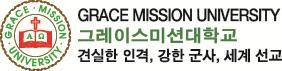 1645 W. VALENCIA DR., FULLERTON, CA 928331645 W. VALENCIA DR., FULLERTON, CA 928331645 W. VALENCIA DR., FULLERTON, CA 928331645 W. VALENCIA DR., FULLERTON, CA 928331645 W. VALENCIA DR., FULLERTON, CA 928331645 W. VALENCIA DR., FULLERTON, CA 92833TEL. 714-525-0088 FAX. 714-459-7414TEL. 714-525-0088 FAX. 714-459-7414TEL. 714-525-0088 FAX. 714-459-7414TEL. 714-525-0088 FAX. 714-459-7414TEL. 714-525-0088 FAX. 714-459-7414TEL. 714-525-0088 FAX. 714-459-7414WEB: WWW.GM.EDUWEB: WWW.GM.EDUWEB: WWW.GM.EDUWEB: WWW.GM.EDUWEB: WWW.GM.EDUWEB: WWW.GM.EDUE-mail: gmu@gm.eduE-mail: gmu@gm.edu(Form App-3)Student Email ApplicationStudent Email ApplicationStudent Email ApplicationStudent Email ApplicationStudent Email ApplicationStudent Email ApplicationApplication DateSignatureKorean NameStudent IDEnglish NameE-mailAddressTelephoneEnroll yearE-mail@gm.edu@gm.edu@gm.eduPasswordE-mail (option)@gm.edu@gm.edu@gm.eduPasswordAddressCategoryB.AMasterDoctoralAlumniOtherCategory* Fee for application & Setting is $20 (one time fee)* Fee for application & Setting is $20 (one time fee)* Fee for application & Setting is $20 (one time fee)* Fee for application & Setting is $20 (one time fee)* Application is need to submit to Financial Office and Payment* Application is need to submit to Financial Office and Payment* Application is need to submit to Financial Office and Payment* Application is need to submit to Financial Office and Payment* After payment IT Department will setup E-mail account in 5 Business days* After payment IT Department will setup E-mail account in 5 Business days* After payment IT Department will setup E-mail account in 5 Business days* After payment IT Department will setup E-mail account in 5 Business days* After payment IT Department will setup E-mail account in 5 Business daysThis page is designed for administration officerThis page is designed for administration officerThis page is designed for administration officerThis page is designed for administration officerThis page is designed for administration officerThis page is designed for administration officerPaymentCASHCARDCHECKOTHERPaymentControl No.StaffReceived DateIssued DateGMUIT  ConfirmGMUIT  ConfirmDate